«Любимая Абезьская школа»Абезьская средняя школа Кожвинского района Коми АССР была открыта в посёлке Абезь 25 октября 1941 году, при Управлении строительства и Политотдела Печорлага НКВД, строившего железную дорогу на Воркуту. В 1954 г. Абезьскую школу передали в г. Инта, где был образован районный Отдел Народного Образования Коми АССР Министерства Просвещения РСФСР.С 1 января 1961 г. школа переходит в подчинение Отдела учебных заведений Северной железной дороги г. Ярославля. С этого момента она стала именоваться школой №3 станции Абезь Северной ж.д.В 1977 г. построено современное здание новой двухэтажной школы.В 1981 г. сдали в эксплуатацию новый корпус 2-х этажного кирпичного интерната, где проживало 120 воспитанников.В 1997 г. школу из Министерства путей сообщения СССР передали обратно Интинскому ГорОНО в Министерство образования Коми АССР.7 апреля 1999 г. средняя школа №3 получила своё название- «Средняя общеобразовательная школа с. Абезь». В настоящее время она носит наименование «Муниципальное бюджетное общеобразовательное учреждение» и пишется сокращённо МБОУ «СОШ пст. Абезь».В 1941г.  Абезьской средней школе обучалось 193 учащихся, а в 1944 г. уже 306. Дети обучались со всего бывшего Советского Союза: с Москвы и Ленинграда, Украины и Белоруссии, Дальнего Востока и с других регионов страны.	 В 1941 году её первым директором была Юрьева Анастасия Ивановна. После Юрьевой Анастасии Ивановны сменилось ещё 6 директоров. С 1959 до 1964 года директором был прекрасный человек Ваенский Вячеслав Андреевич, а с 1965 года эстафету директора приняла добрая, требовательная и понимающая Рыбалка Римма Борисовна. С 2010 года школу возглавляла Антонина Борисовна Кателя. При ее руководстве появляется новый компьютерный класс. В то время это была единственная школа в районе с компьютерами нового поколения. С 2015 года нашим «кораблем» умело управляет Тырина Ирина Александровна. На сегодняшний день в школе обучается всего 43 школьников. Дети очень активные и принимают участие  в различных конкурсах и олимпиадах.За эти годы у штурвала стояли 16 директоров.Директора школы:Юрьева Анастасия Ивановна – 1941 – 1949 гг.Залесов Николай Петрович – 1949 – 1950 гг. учитель физкультуры и трудового обучения.Русанова Валентина Евлампиевна – 1950 – 1953 и 1954 с февраля до конца учебного года, учитель немецкого языкаШиряев Владимир Иванович – 1953 до февраля , учитель истории, первый заведующий Интинским РОНО с .Двинский Пётр Антонович – 1955 – 1957, учитель истории (до Абези преподавал в суворовском училище).Савицкая Наталья Николаевна – 1957 – 1958, учитель истории и Конституции СССР.Латышенко Клавдия Андреевна – с апреля 1958 по май 1959 гг, учитель физкультуры.Ваенский Вячеслав Андреевич – 1959 – 1964 учитель истории, с 1964 – директор СШ № 45 ст. Инта.Рыбалка Римма Борисовна – 1964 – 1981 гг., учитель географии, заслуженный учитель Коми АССР, награждена медалью «За доблестный труд» и «Ветеран труда». Зав. интернатом (1981 – .)Жаворонков Альберт Михайлович – 1981 – 1990, учитель физики и математики.Диденко Фёдор Фёдорович – 1990 – 2000, учитель физикиВасильева Елена Владимировна – 2000 – 2006, учитель русского языка и литературыМаксимова Елена Васильевна – 2006-2008 , учитель математики и информатики.  Анциферов Сергей Алексеевич – 2008-2010, учитель физики.Кателя Антонина Борисовна – 2010-2015, учитель начальных классов.Тырина Ирина Александровна – с 2015 г. и по настоящее время, учитель физики.Заслуженные учителя-ветераны:Рыбалка Римма Борисовна, учитель географии, заслуженный учитель Коми АССР, награждена медалями «За доблестный труд» и «Ветеран труда» Карпова Вера Ивановна, учитель начальных классов, награждена орденом «Дружбы Народов»Филиппова Аида Степановна, учитель начальных классов, заслуженный учитель РК.Многие учащиеся Абезьской средней школы закончили её на хорошо и на отлично:Худякова Луиза – первая из медалистов, закончившая Абезьскую среднюю школу в ., награждённая золотой медалью «За отличные успехи и примерное поведение».  Артеева Валентина – золотая медаль, 1957 г.Липовцева Ольга – золотая медаль,1980 г.Егоров Леонид – золотая медаль, 1981 г.Неклюдова Валентина – золотая медаль, 1988 г.Иванова Елена – серебряная медаль, 1990 г.Попова Ольга – серебряная медаль, 1995 г.Бабикова Елена – серебряная медаль, 2002 г.Попова Алёна – серебряная медаль, 2009 г.Терентьев Павел – золотая медаль, 2014 г.Беляев Иван – золотая медаль, 2016 г.Канев Иван – серебряная медаль, 2016 г.Перепелова Полина – серебряная медаль, 2016 г.Есюнина Юлия - золотая медаль, 2021 г.Попова Лиана - серебряная медаль, 2021 г.Также гордостью нашей школы является Олег Ефремов – советский и российский театральный режиссёр, актёр, педагог и театральный деятель, народный артист СССР (1976), создатель театра «Современник», в 1956–1970 годах был его художественным руководителем. 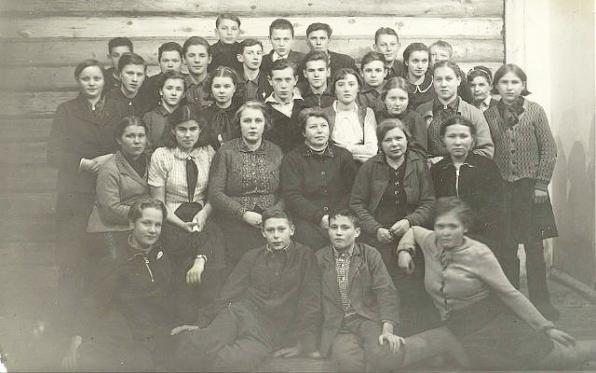 На фото: школьник Ефремов в Абези, внизу второй слева, 1942 год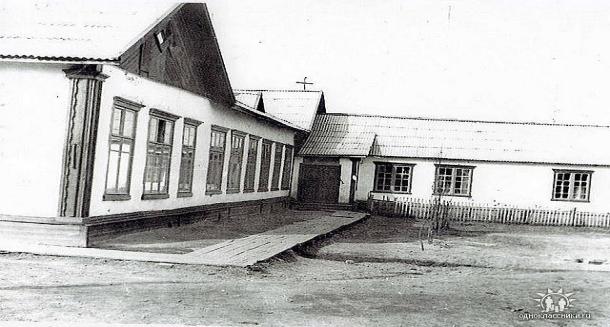  Первое здание старой школы, построенное в 1941 г.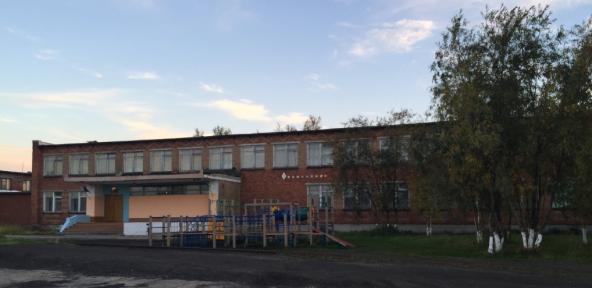 МБОУ «Средняя общеобразовательная школа пст. Абезь», построена в 1977 г.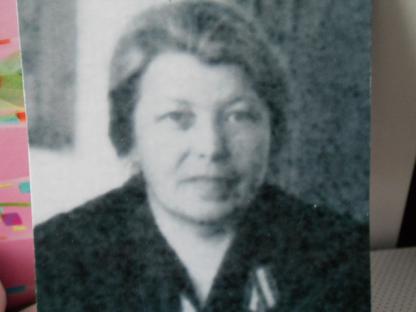 Юрьева Анастасия Ивановна – первый директор  Абезьской школы с 1941 по 1949 год 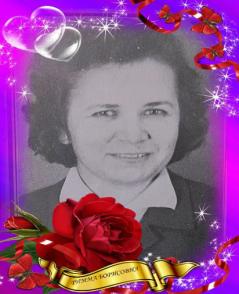 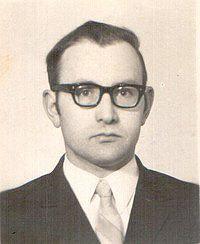 Рыбалка Римма Борисовна –                             	Жаворонков Альберт Михайлович – директор            директор школы с 1964 – 1981 гг.                           школы с 1981 – 1990гг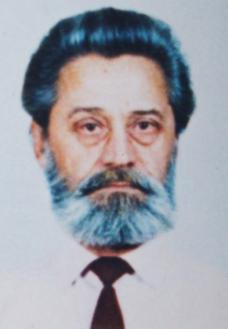 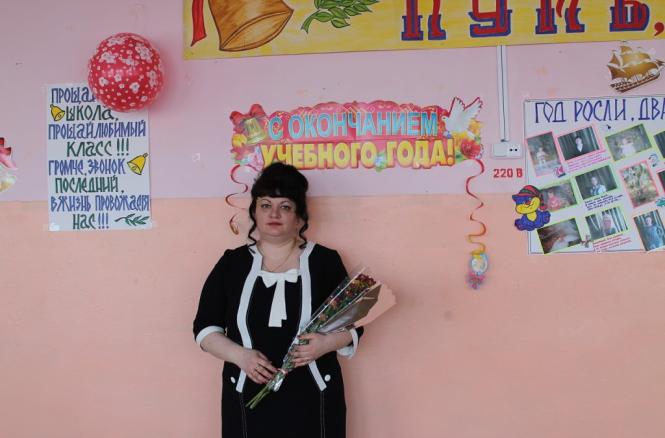 Диденко Фёдор Фёдорович –                                  Васильева Елена Владимировна – Директор школы с 1990-2000гг.                                 Директор школы 2000-2006гг. 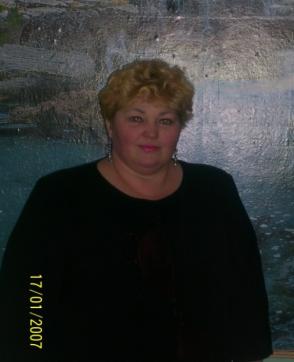 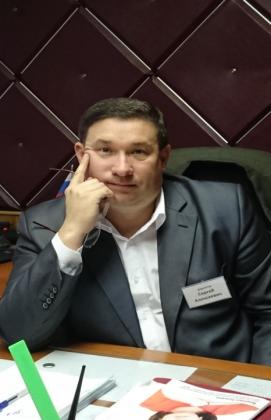        Максимова Елена Васильевна –                   Анциферов Сергей Алексеевич –          директор школы с 2006– 2008гг                      директор школы с 2008 - 2010г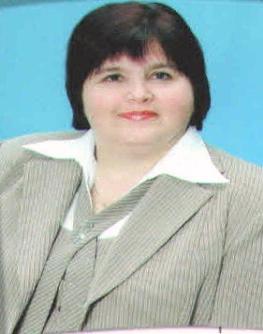 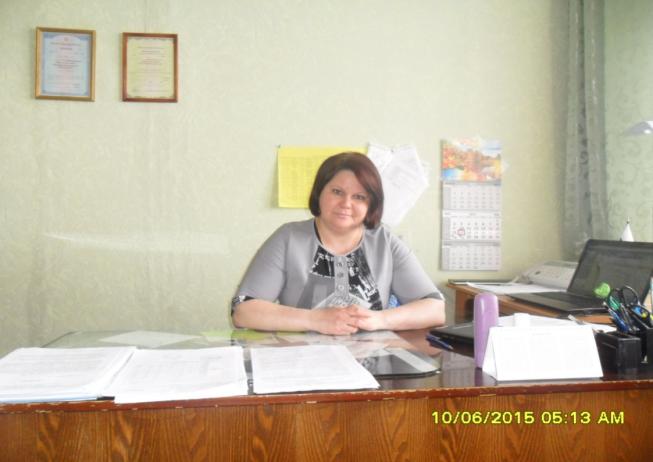 Кателя  Антонина Борисовна –                          Тырина  Ирина Александровна - 
директор школы с 2010 – 2015гг                     директор школы МБОУ «СОШ пст Абезь»Педагогический коллектив в разные годы.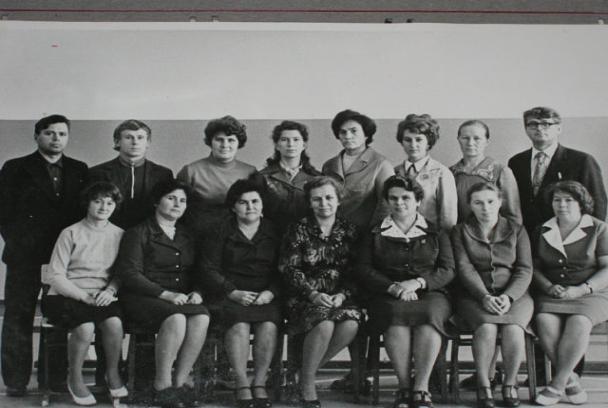 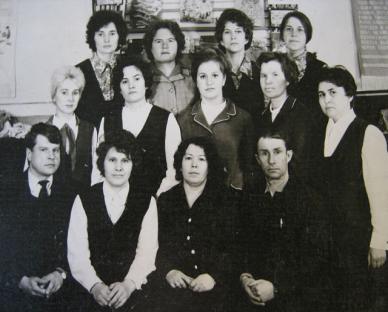 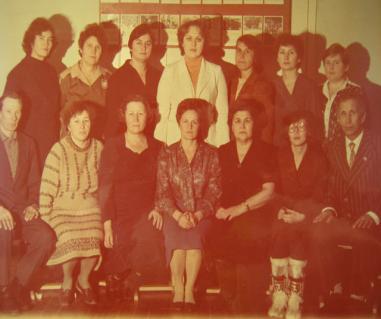 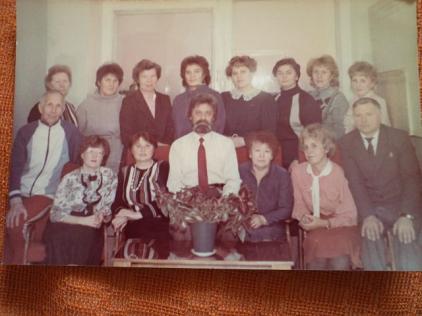 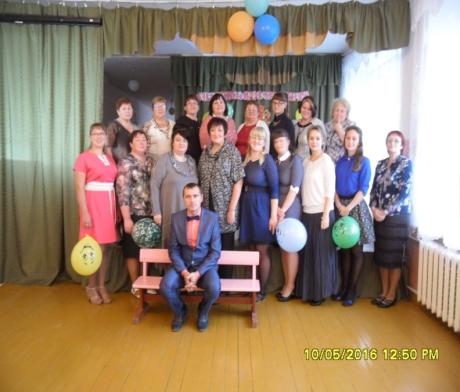                                                                                       Педколлектив школы 2013 г.ВЫПУСКНИКИ с1951г. по 2000 г.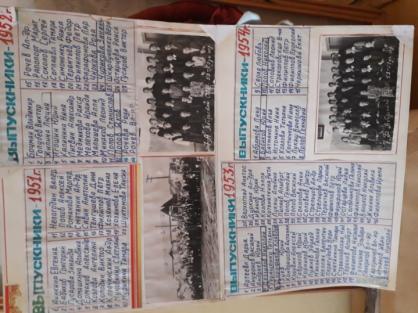 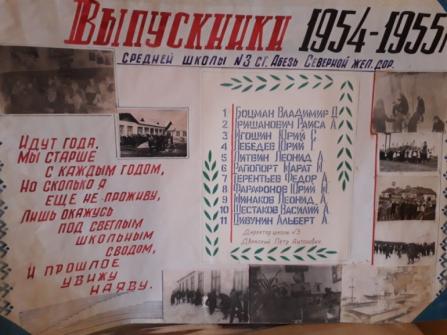 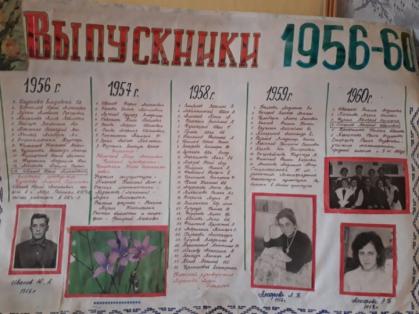 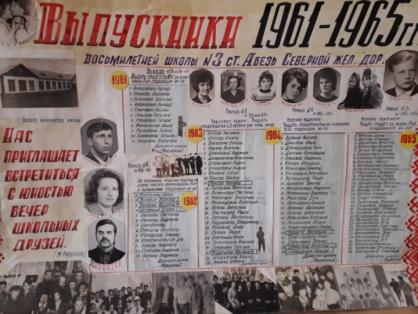 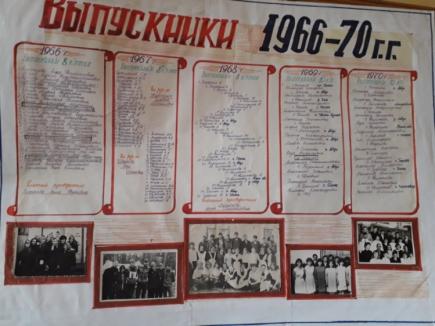 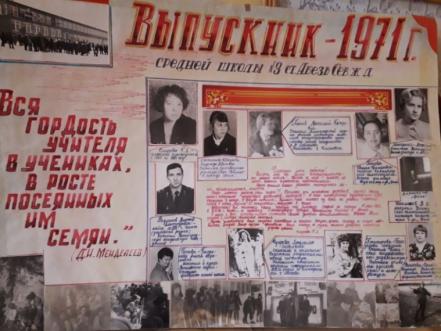 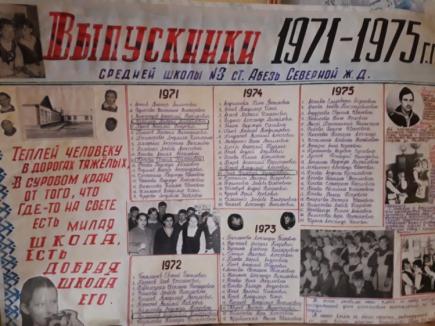 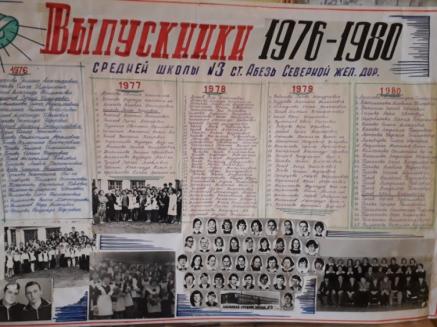 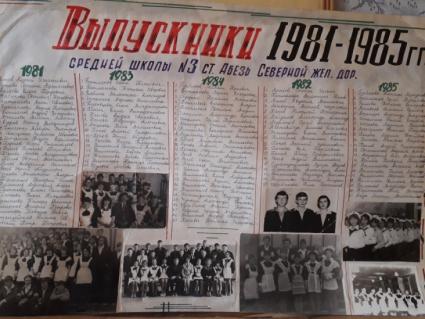 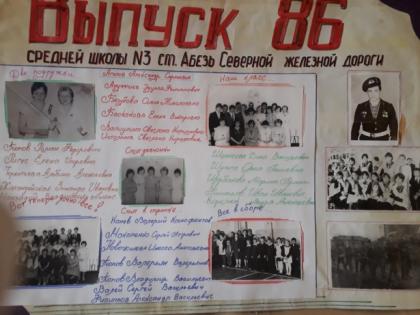 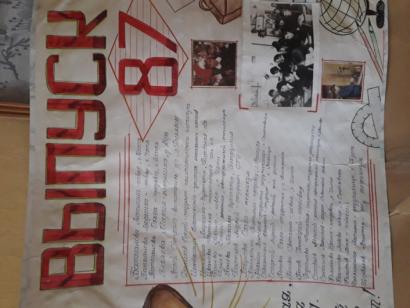 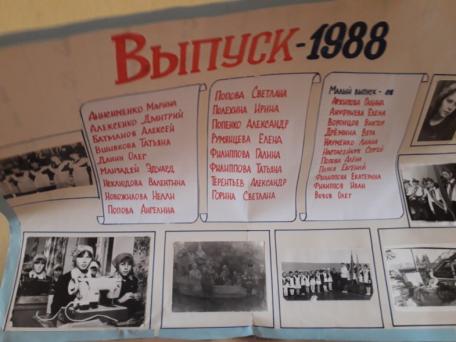 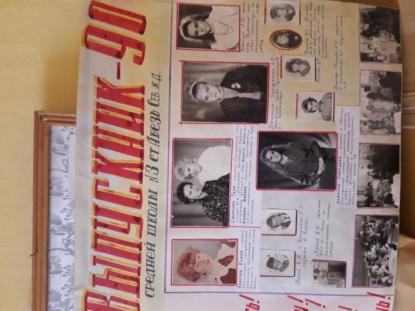 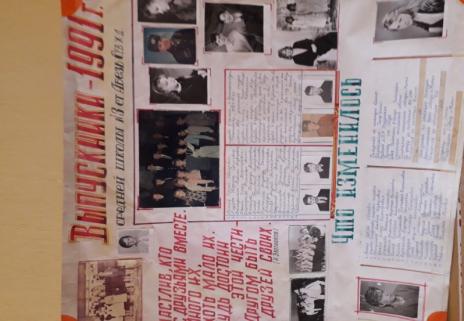 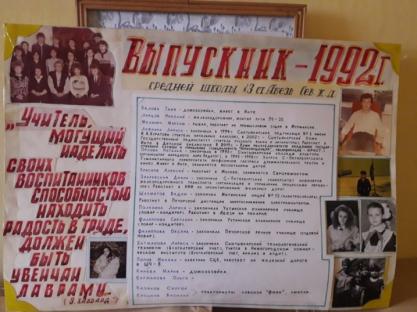 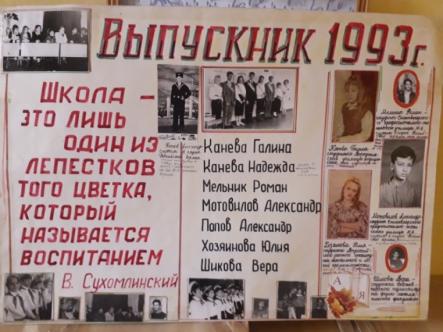 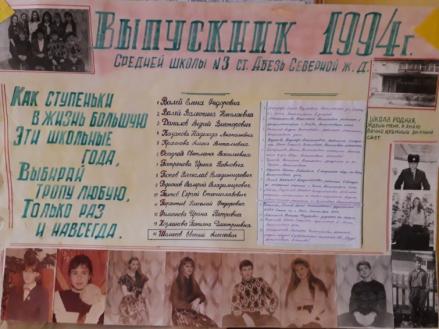 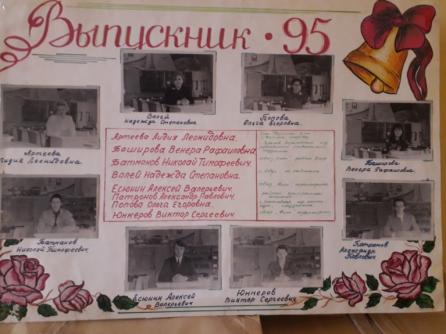 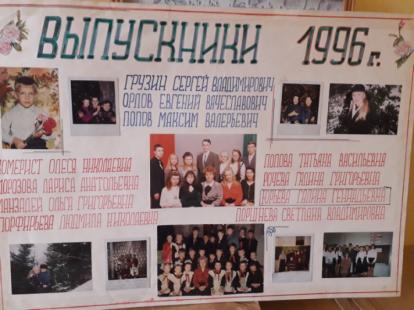 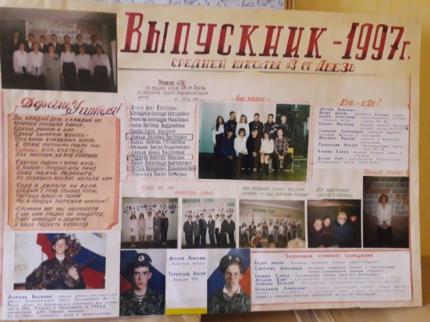 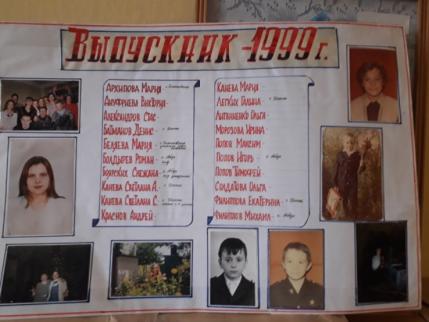 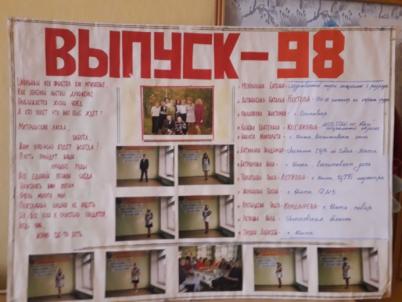 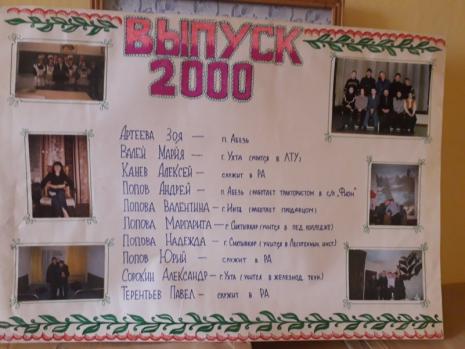 Детский сад пст. Абезь раньше назывался «Ясли-сад 134» и относился к Северной железной дороге. Новое здание садика было сдано в эксплуатацию в 1966 г. В июле 2017 г. детский сад был реорганизован и объединён со школой.С 1966 г. заведующими садика были следующие сотрудницы:Павлова Валентина Петровна.Артеева Валентина Питиримовна.Романищева Анна Леонидовна (1976-1982гг).Румянцева Наталья Николаевна (1982-2014гг).Канева Виктория Владимировна (2014-2017гг).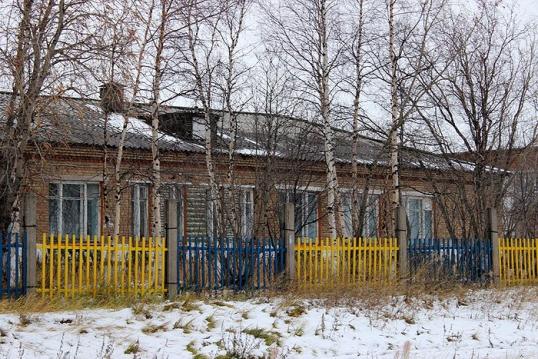                                Детский сад пст. Абезь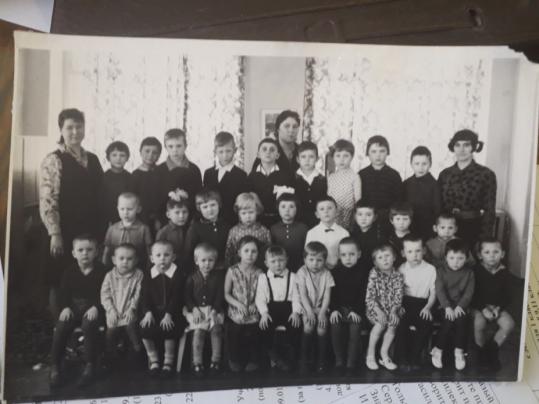                                      Воспитатели 1971 г.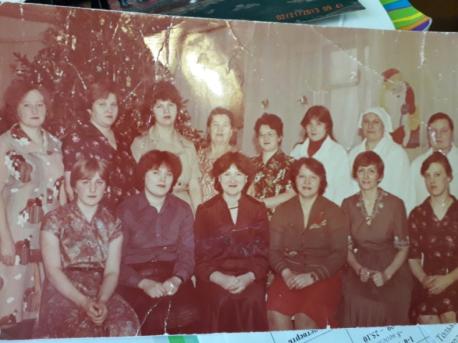 Работники садика 1981 год.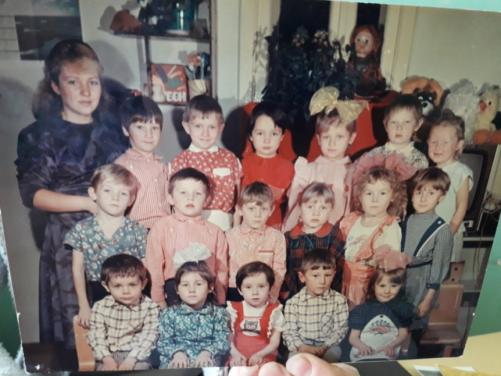                                   1991 год